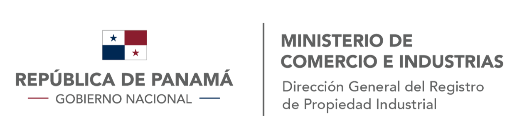 0102030405060708091011121314151617181920212223242526272829303132333435363738394041424344450